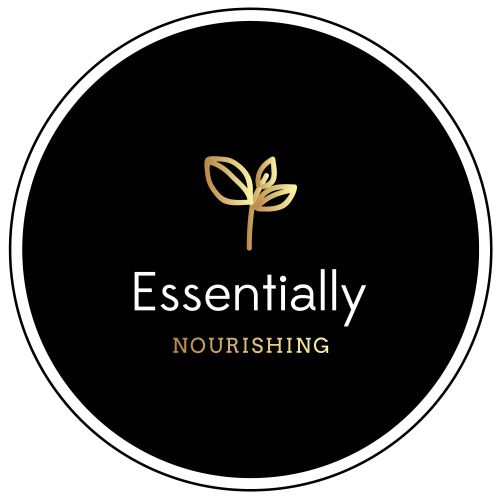 MENUGRANOLAPaleo Granola1.5 cups (12 ounces) $20Regular or Vanilla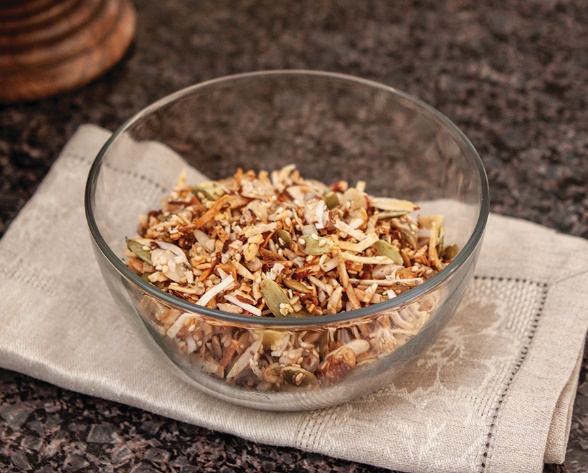 Cluster Granola (More of a cluster granola with a yummy crust, very crunchy)2 cups $20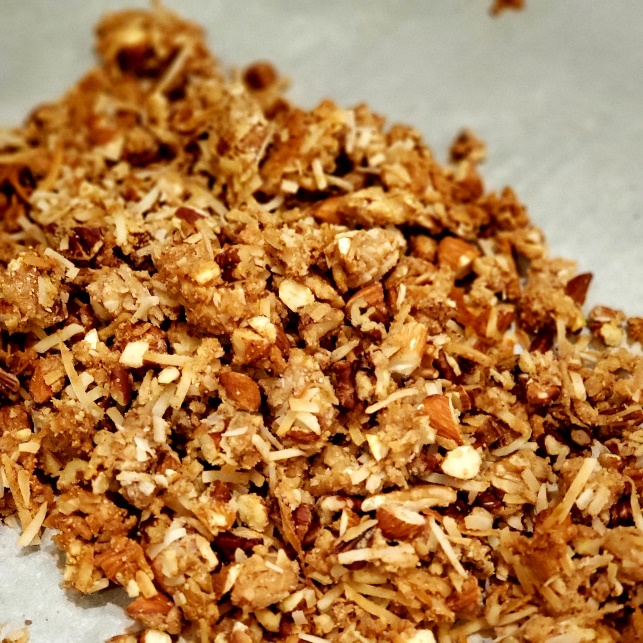 PB Oatmeal Granola (More of a cluster granola with a yummy pb maple syrup crust)3 cups $25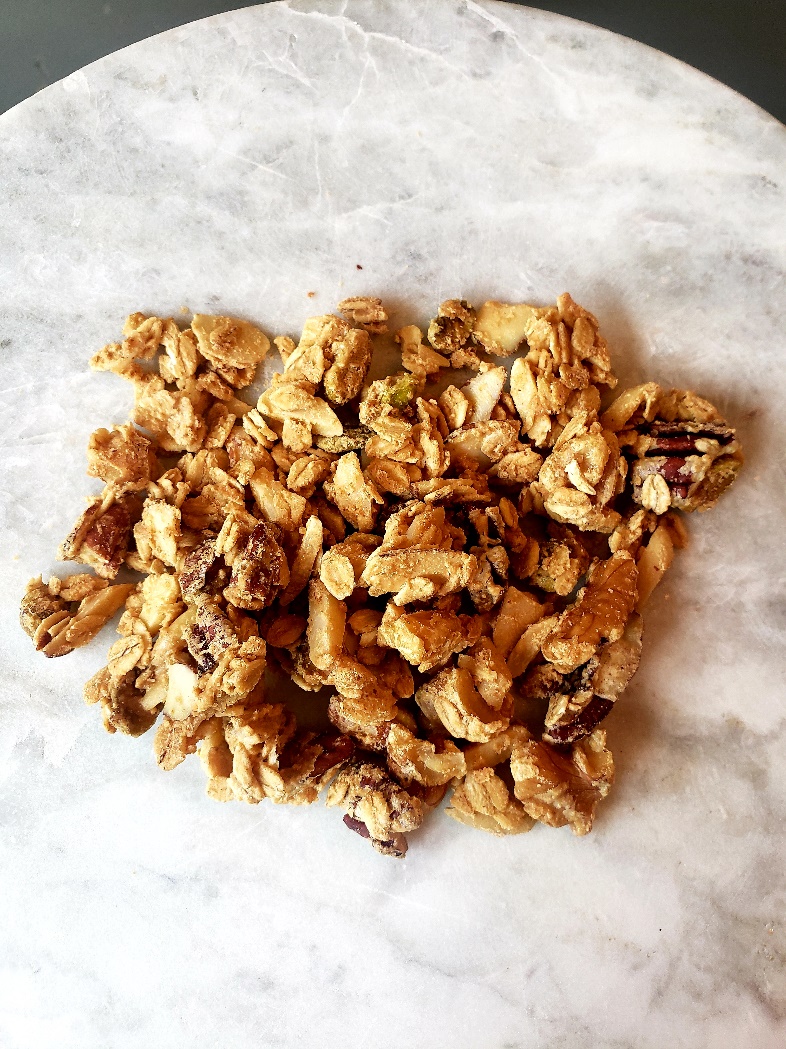 BLONDIES/BROWNIESBlondies 8 blondies $20, 16 blondies $40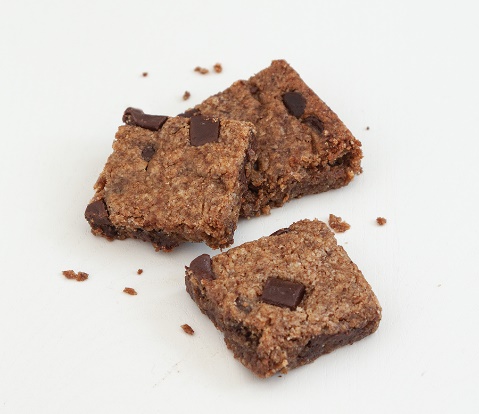 Peppermint Brownies8 brownies $20, 16 brownies $36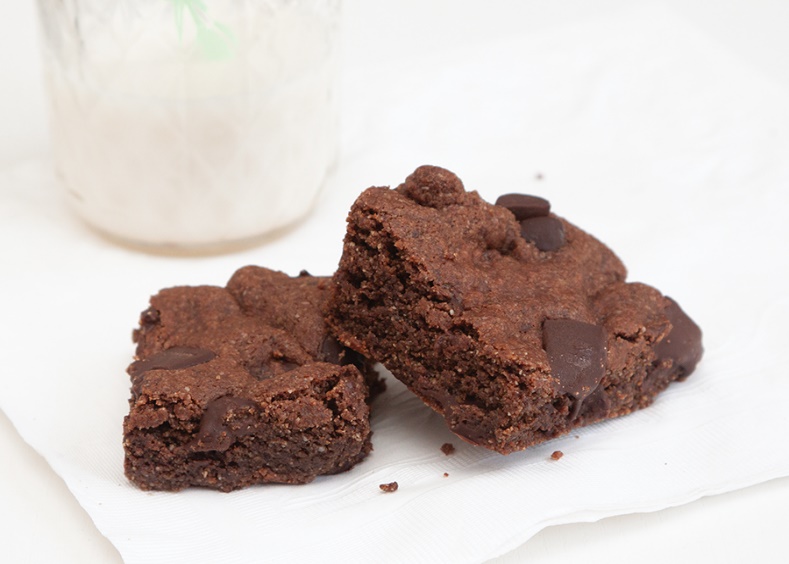 Chocolate Peanut Butter “Smush” Brownies (Mushy Brownie w/Peanut Butter swirl)8 brownies $28, 16 brownies $48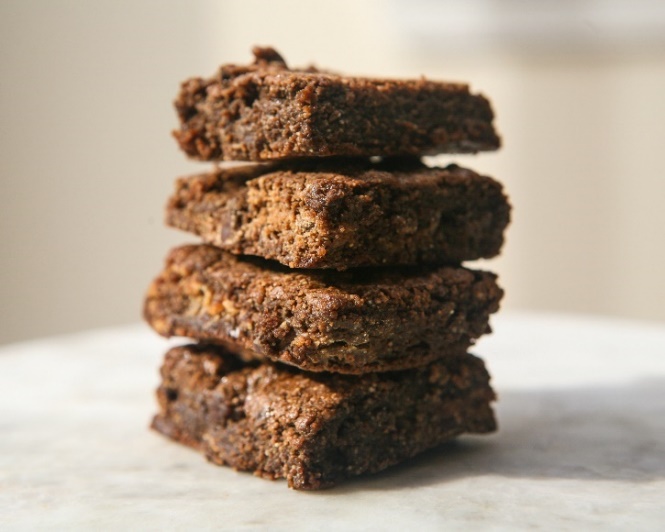 COOKIESThin Mints20 cookies $40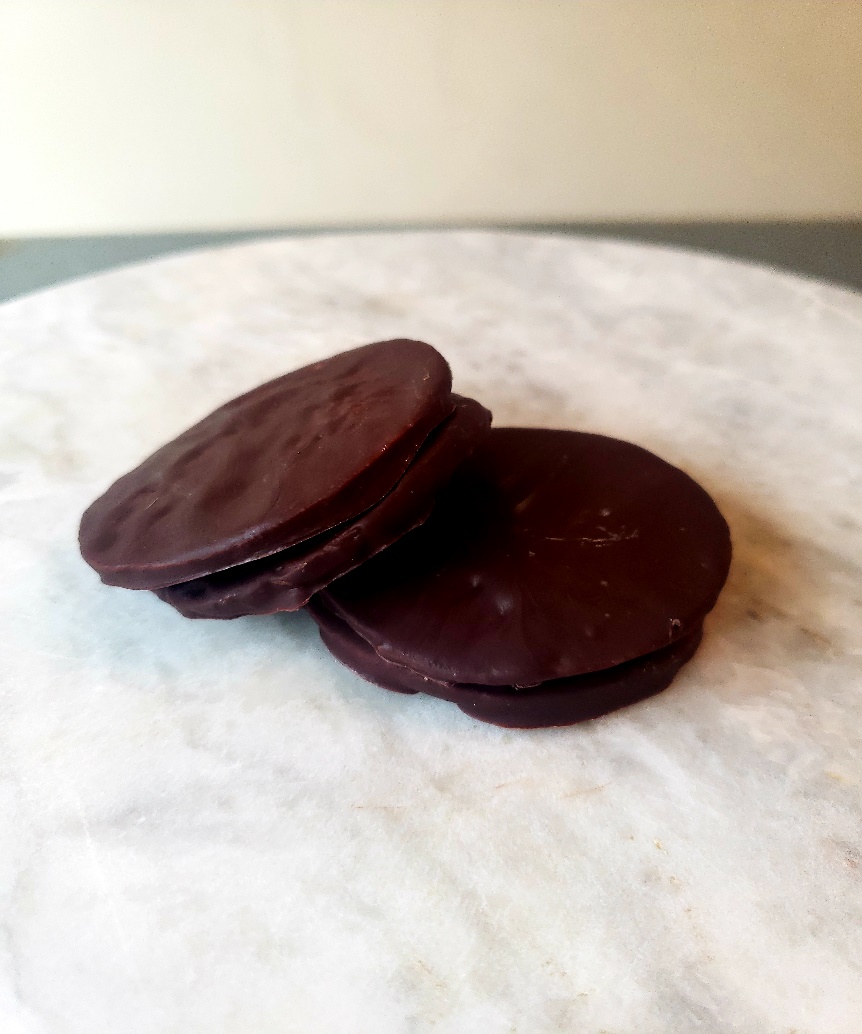 Snickerdoodles 12 cookies $22, 24 cookies $40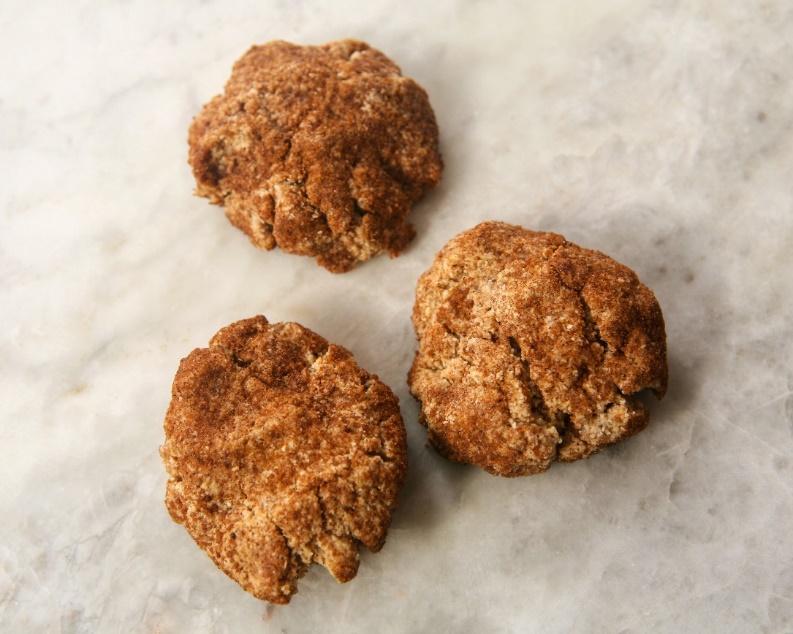 Lemon Cookies	8 cookies $22, 16 cookies $40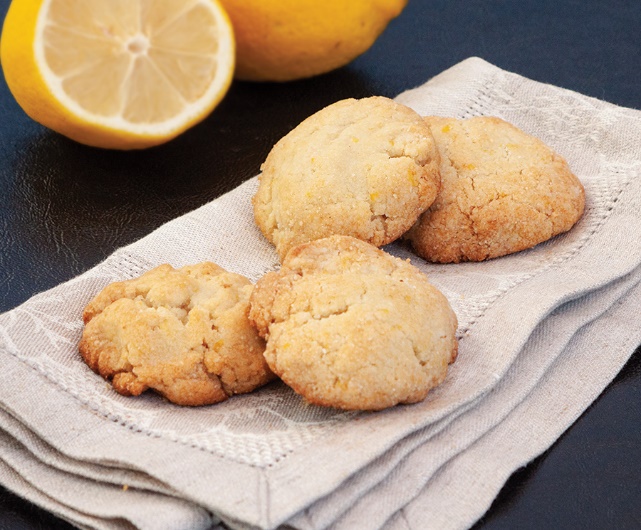 Chocolate Peppermint Pecan Cookies12 cookies $25, 24 cookies $45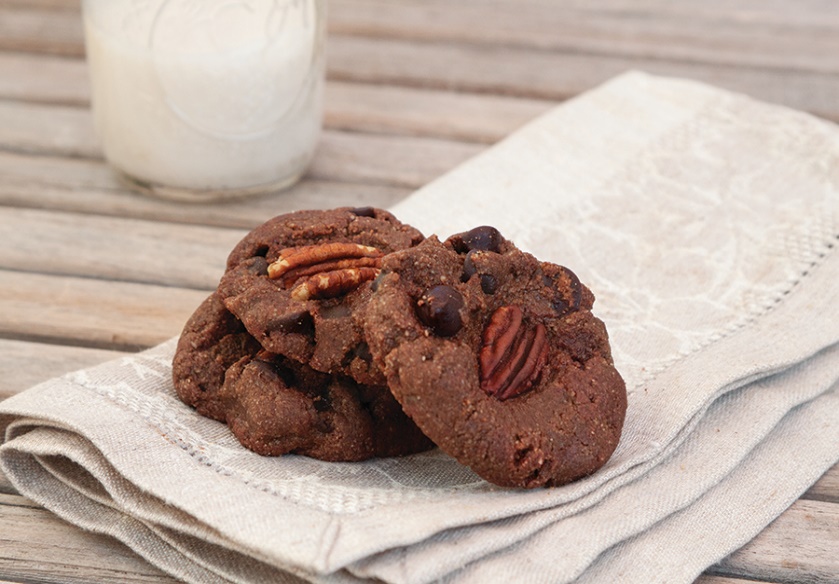 Peanut Butter Chocolate Chunk Cookies 10 cookies $24, 20 cookies $42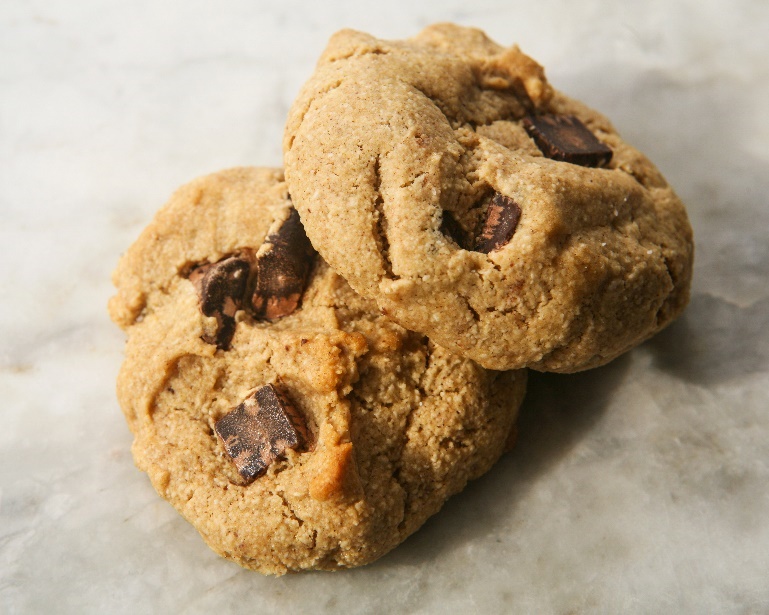 Pecan Shortbread15 cookies $24, 30 cookies $44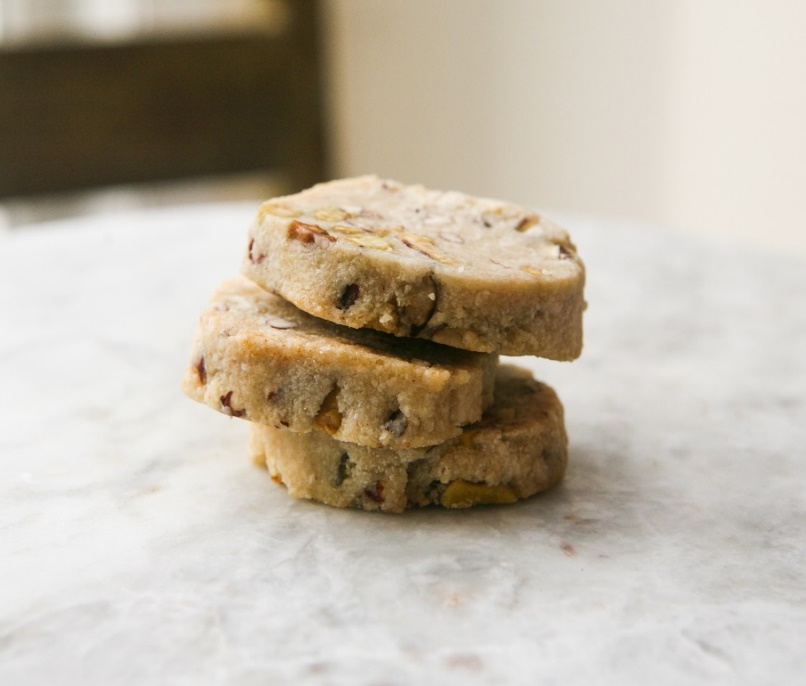 Vanilla Cookies with Chocolate Glaze15 cookies $30, 30 cookies $55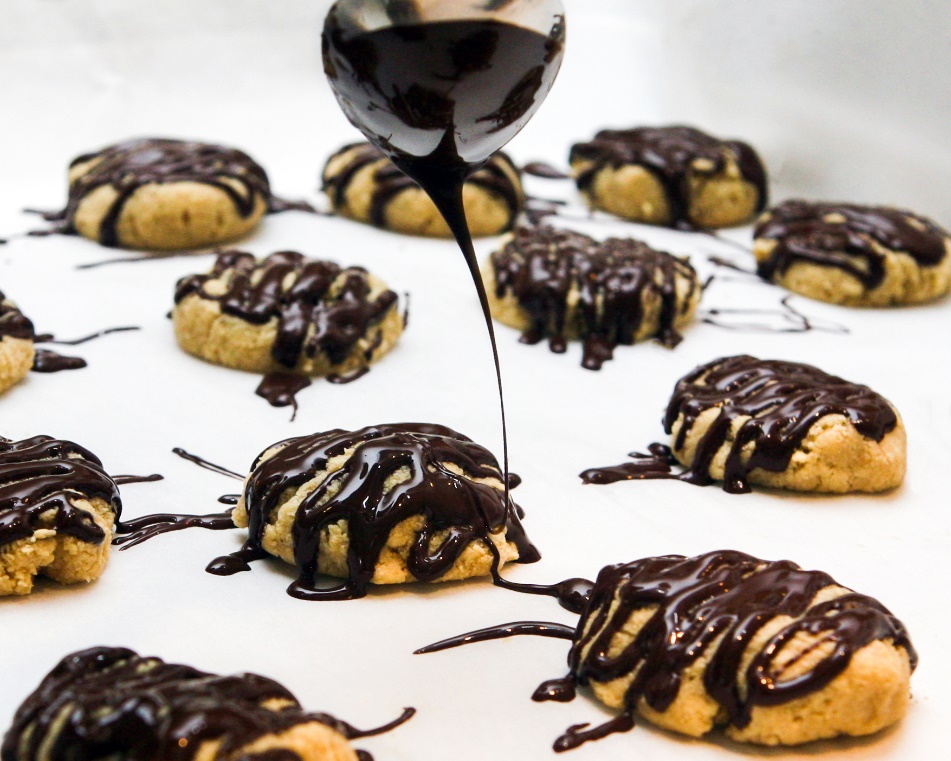 New Choc Chip Shortbread Cookies16 Cookies $34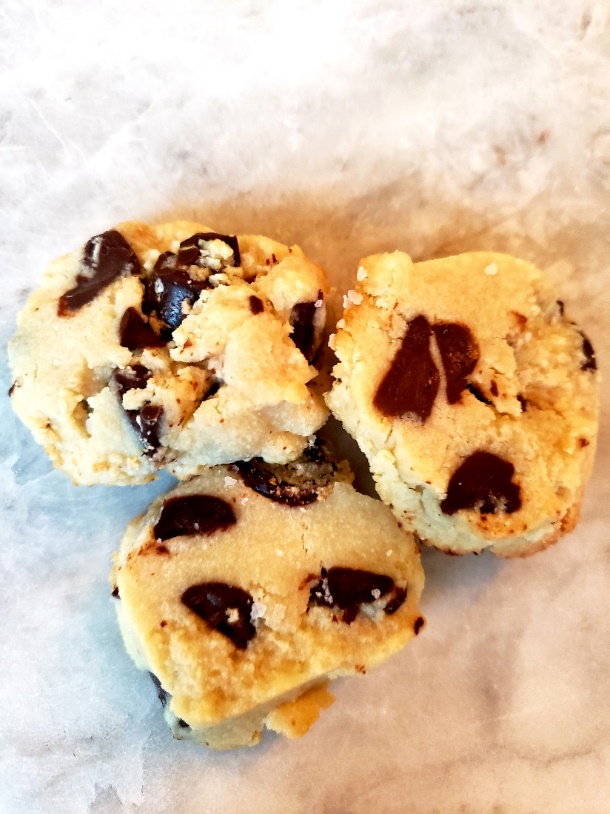 Vanilla Struesel Cookies12 Cookies $30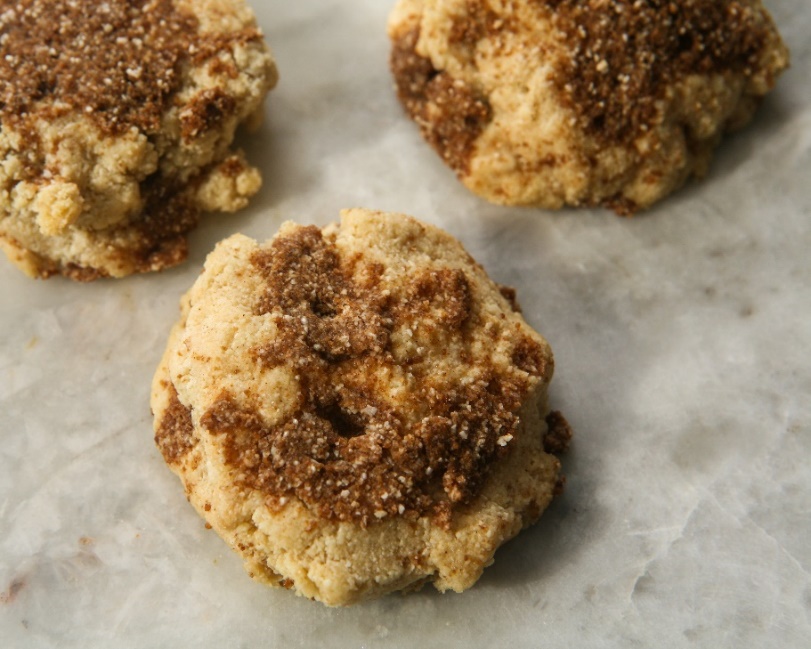 Chocolate Chunk Wild Orange Cookies12 cookies $25, 24 cookies $45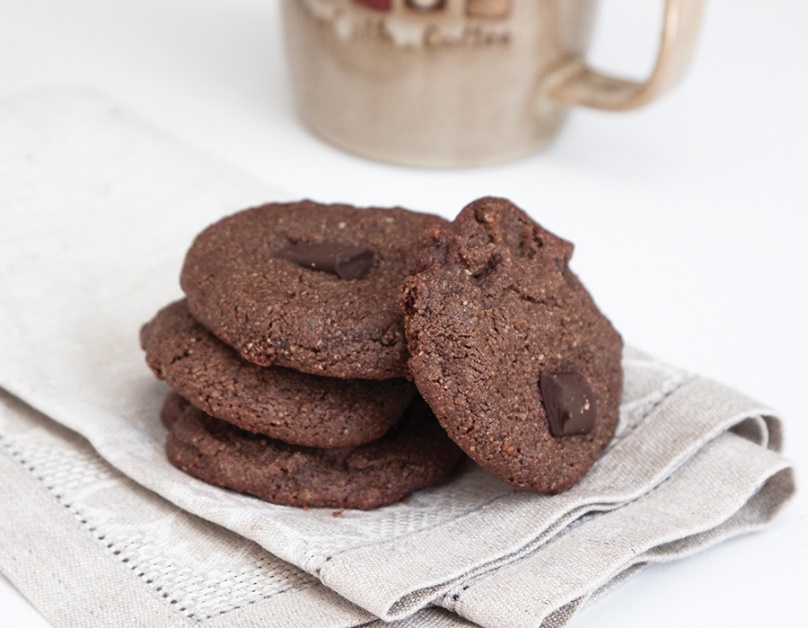 Chocolate Chip Pecan Cookies (Option for only chocolate chips)15 Cookies $38, 30 cookies $68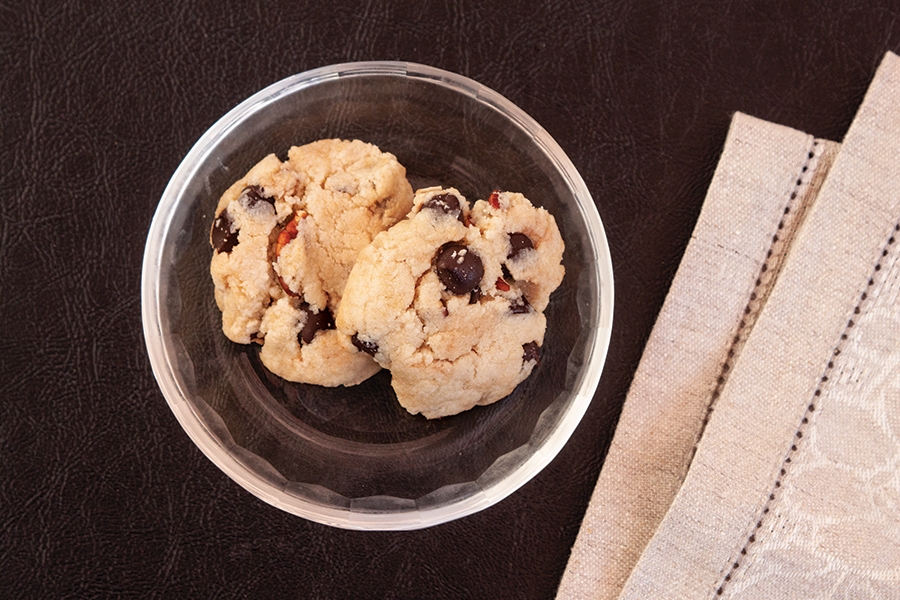 Chocolate Dipped Peanut Butter No Bake10 cookies $25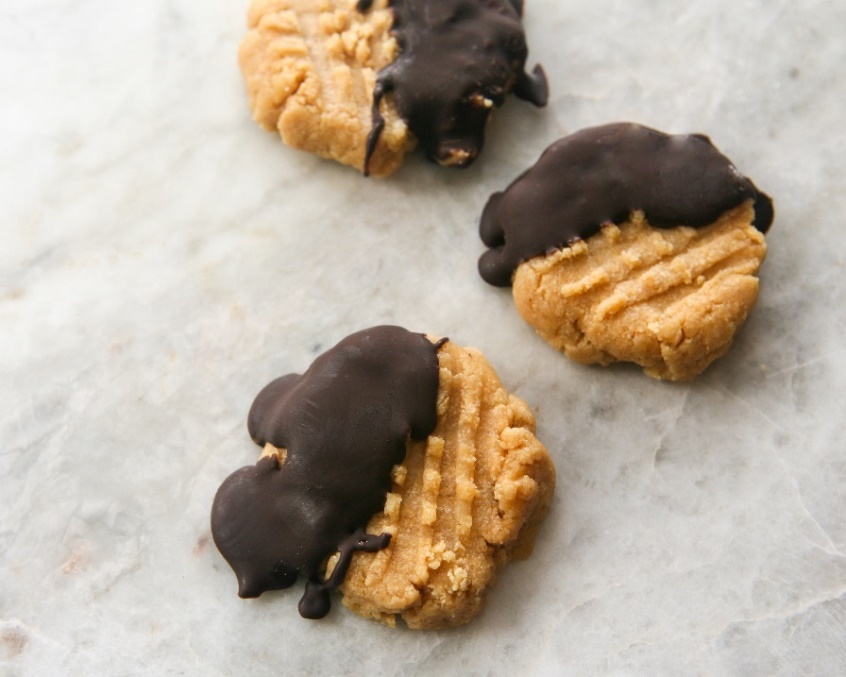 CHEWY CHOCOLATE CHIP COOKIES9 cookies $22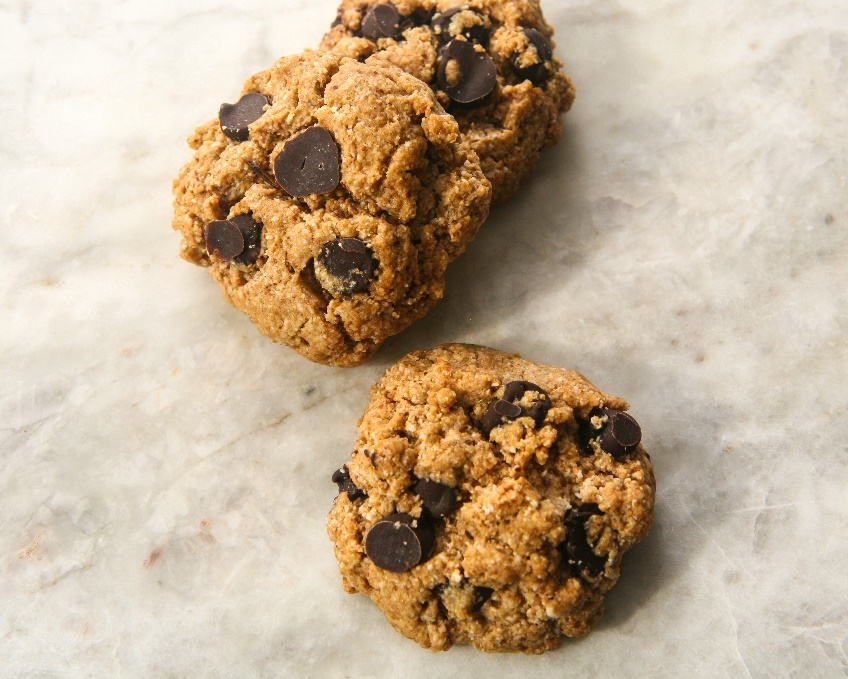 Chocolate Cookie Crumb12 Cookies $28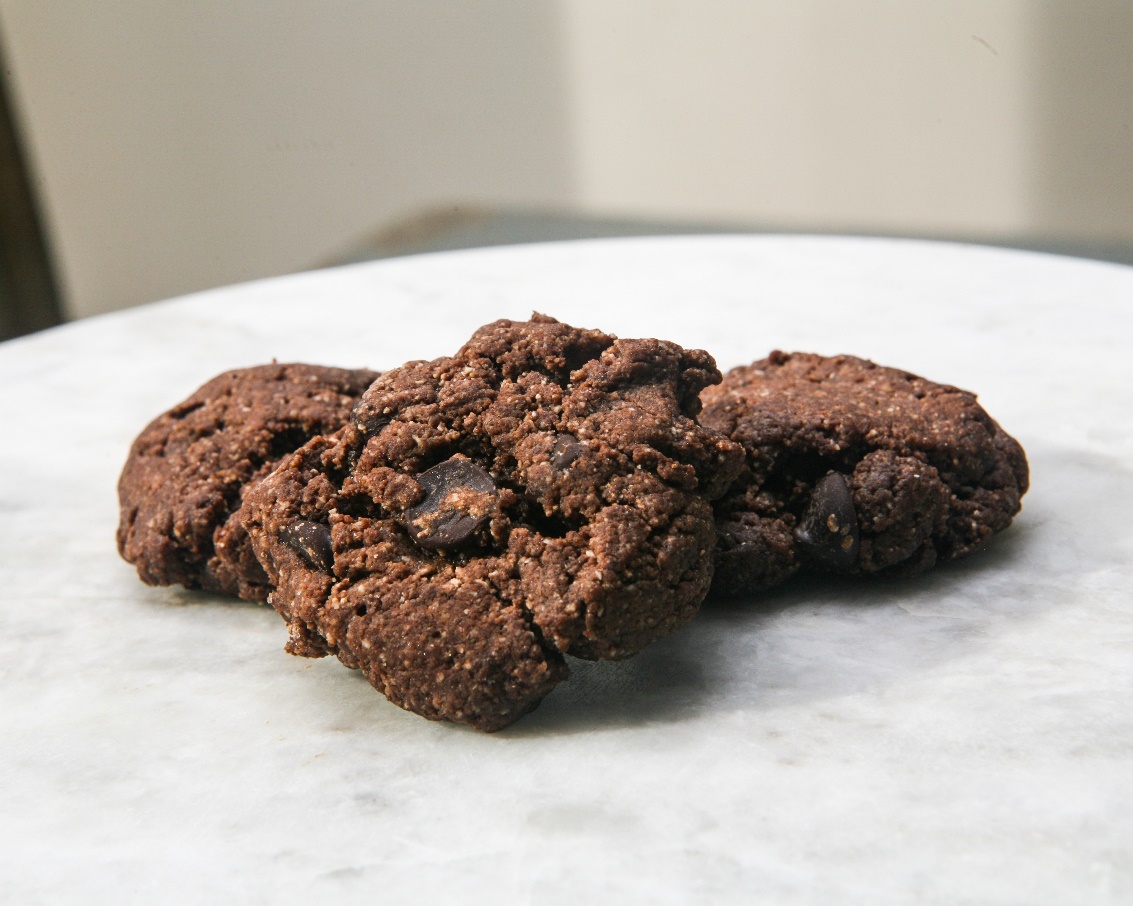 MUFFINS/BARS/ENERGY BALLSCinnamon Coffee Crumb Muffins 5 Muffins $15, 10 Muffins for $25Mini Muffins (pic below) 10 for $15, 20 for $25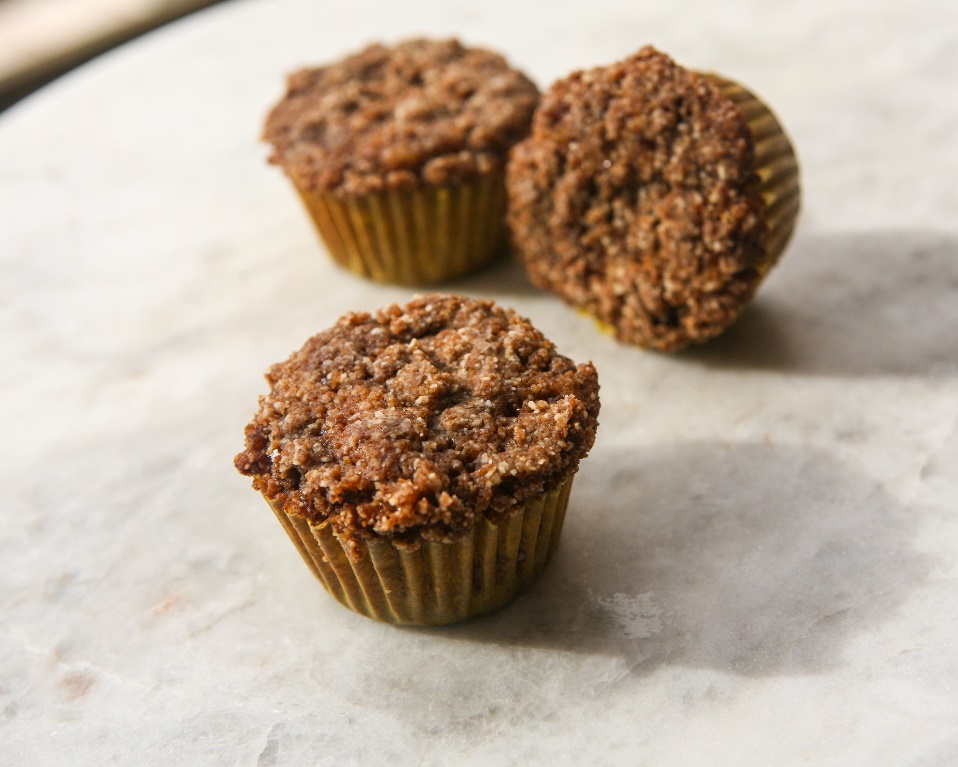 Lemon Poppy Muffins6 Muffins $18, 12 Muffins $34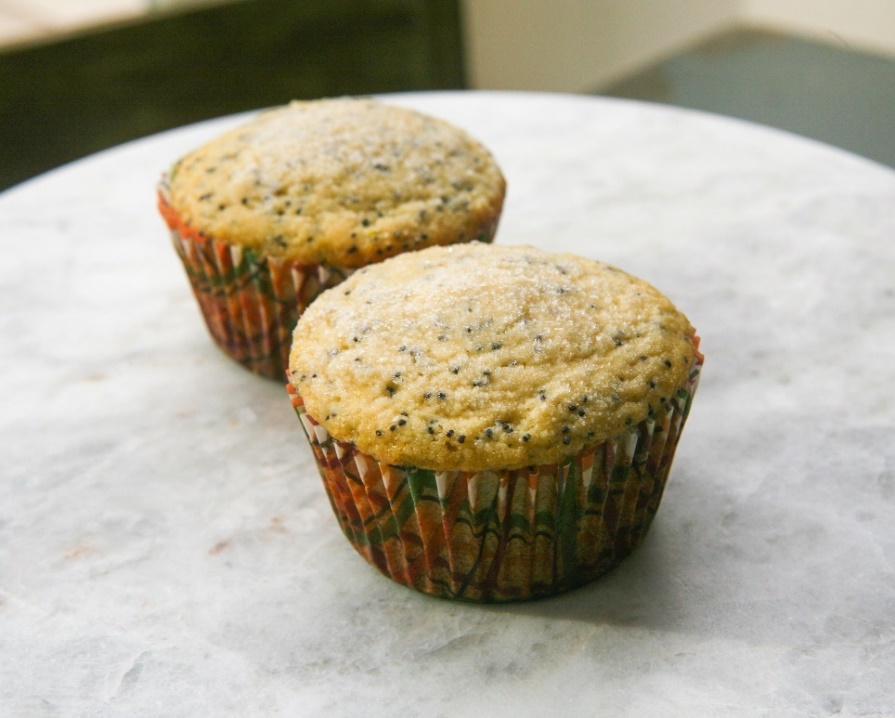 Chocolate Tahini Banana Muffins6 Muffins $20, 12 Muffins $38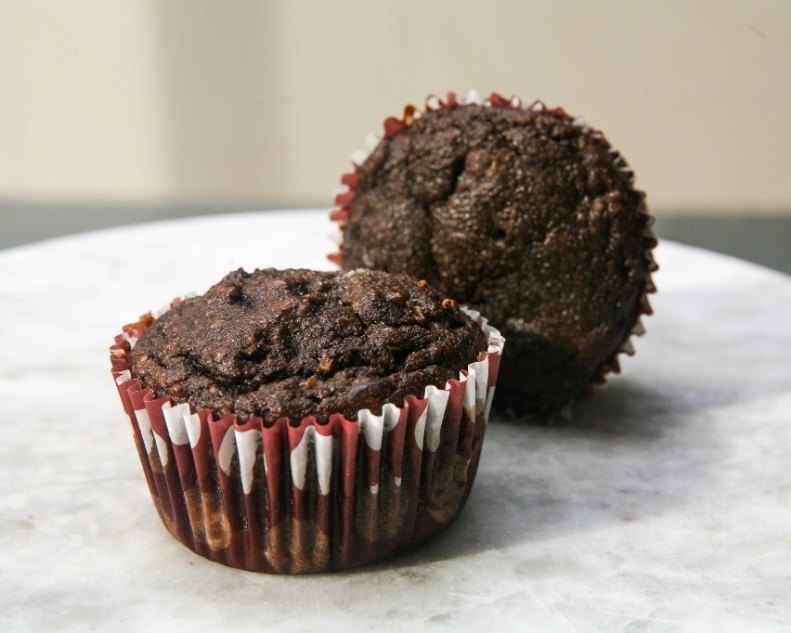 Chocolate Chip Muffins (nut free)18 Mini Muffins $3612 Muffins $38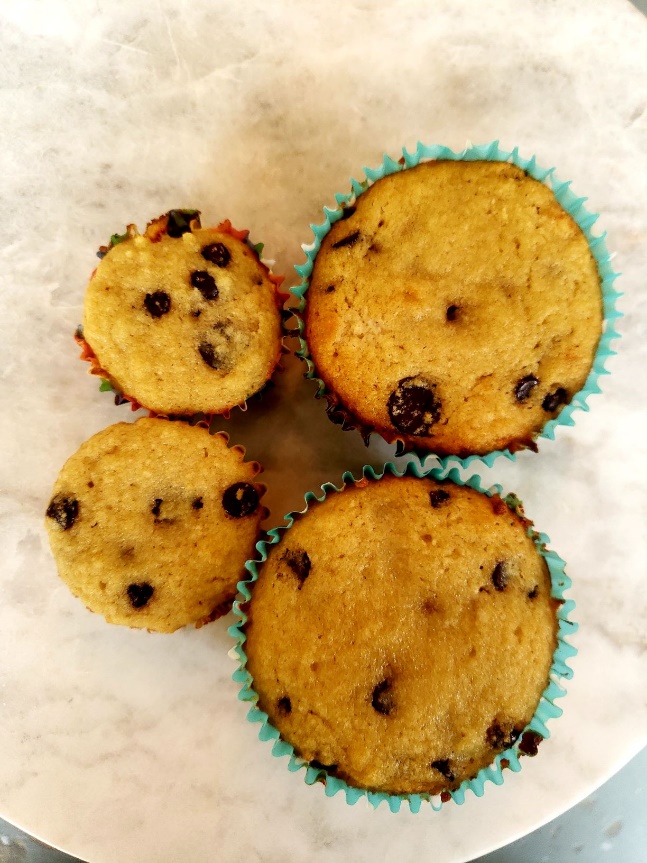 Banana Choc Chip Muffins w/roasted pecans12 Muffins $36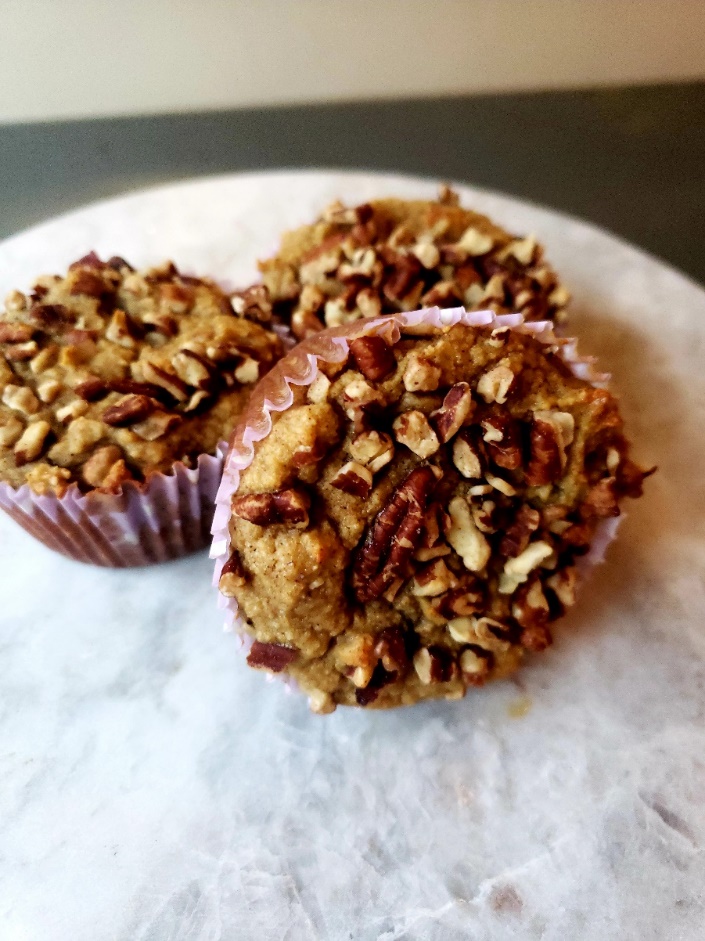 New Cinnamon Swirl Banana Muffins9 Muffins $27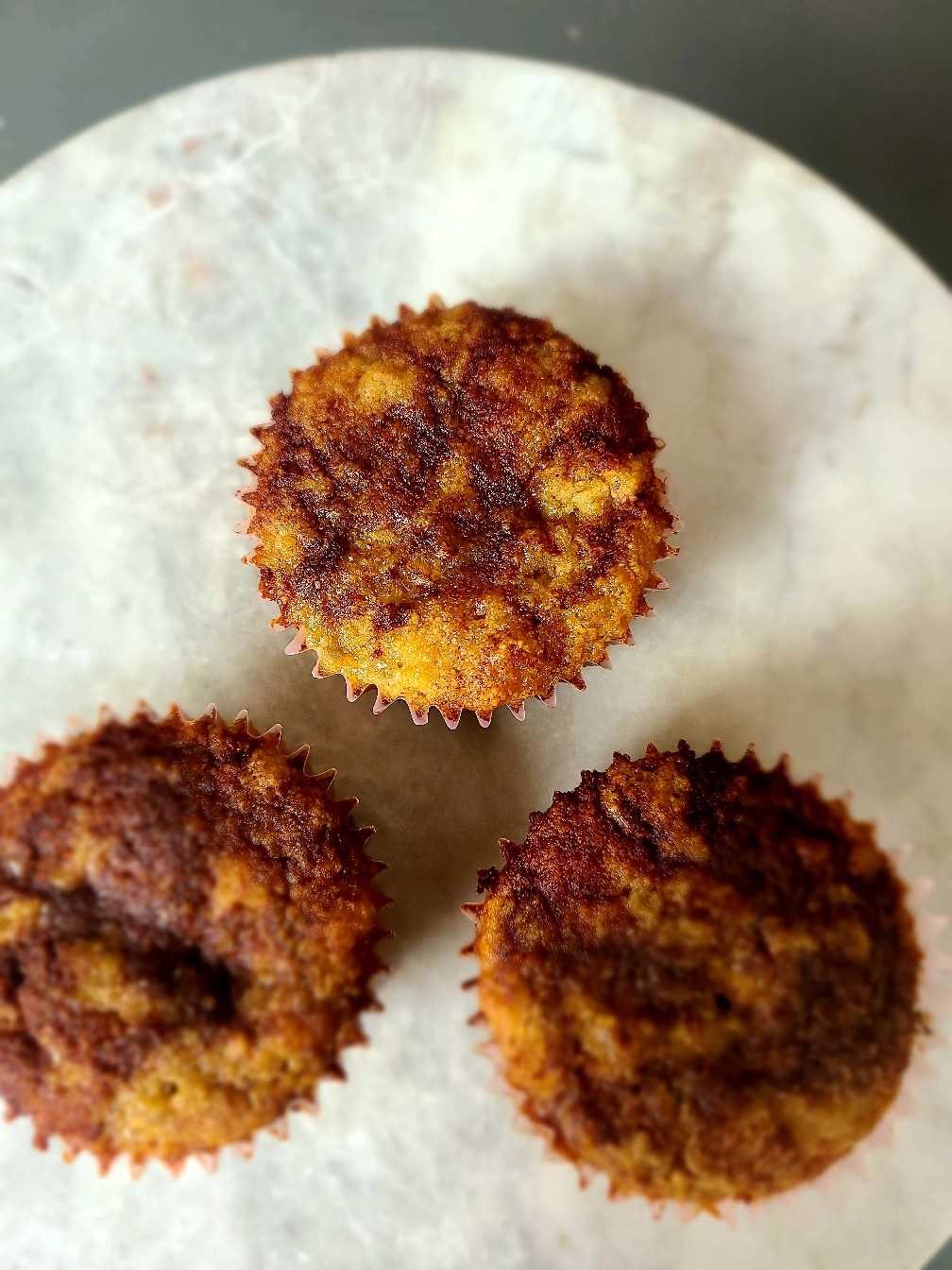 New Double Chocolate Muffins 12 Muffins $40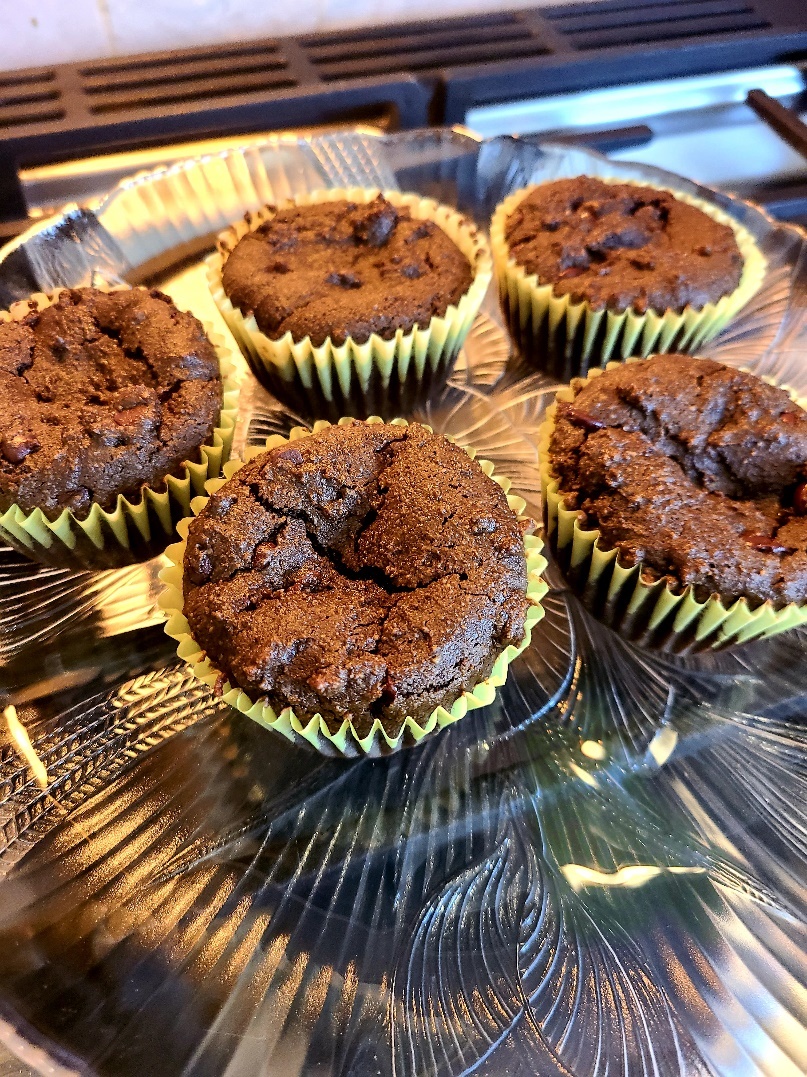 Cookie Dough Balls w/ Chocolate Glaze 10 balls for $20, 20 balls for $38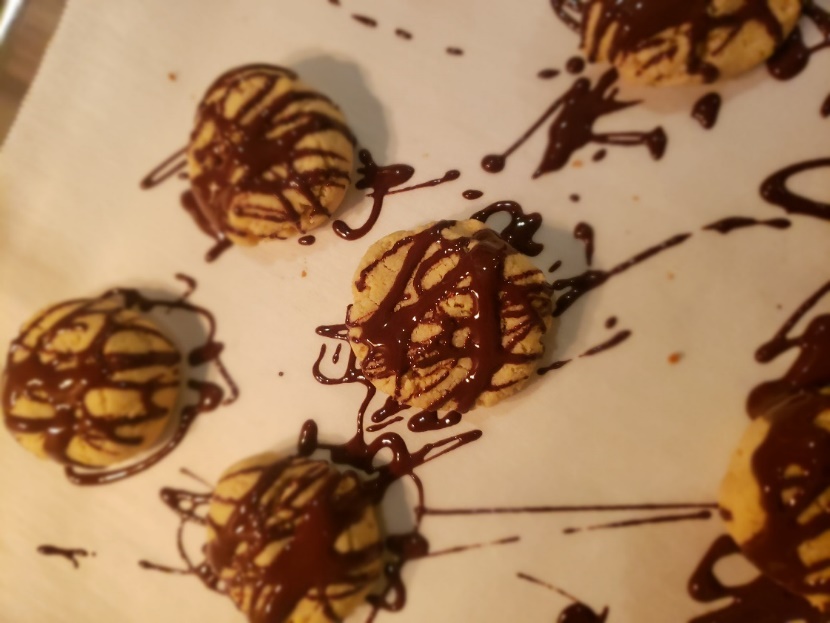 TWIX BARS12 bars for $28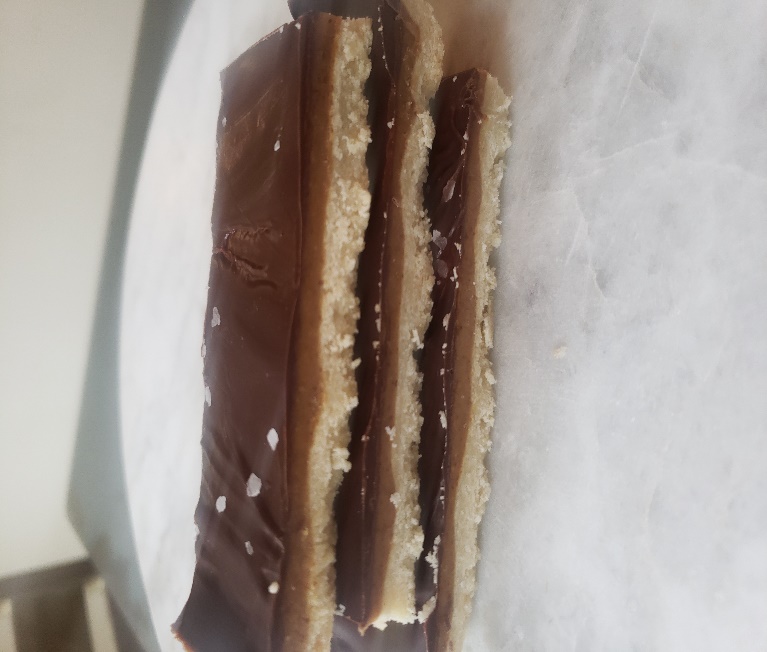 Berry Crumb Bars8 Squares $25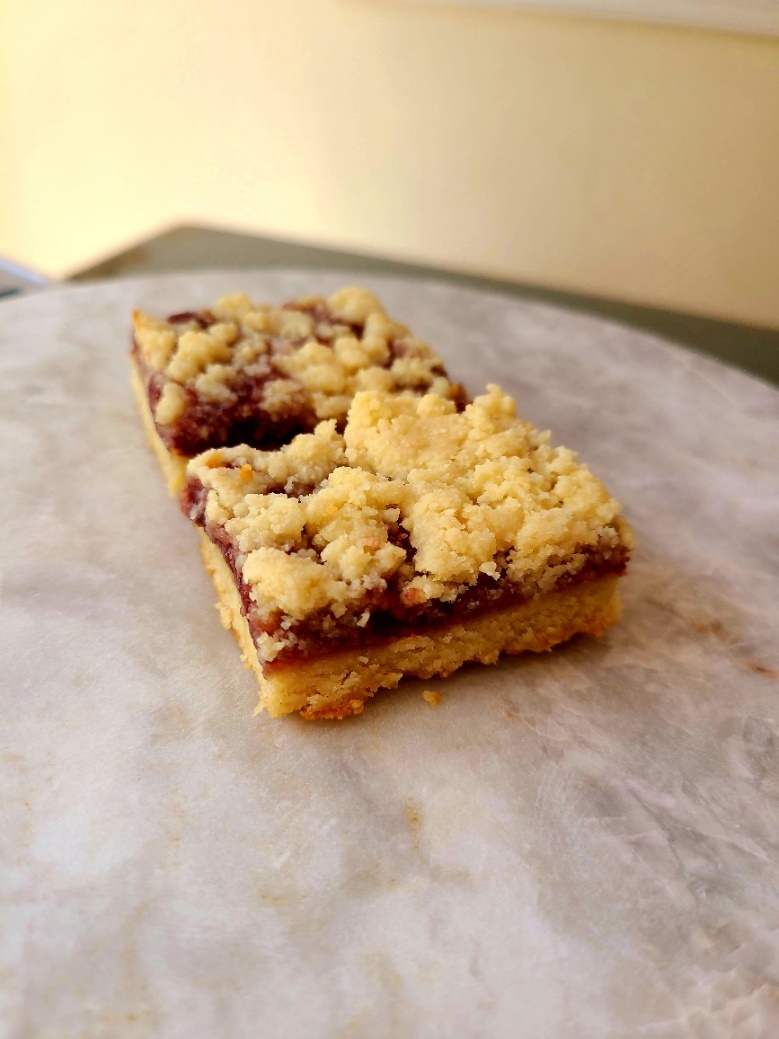 New Apple Pie Bars12 Bars $36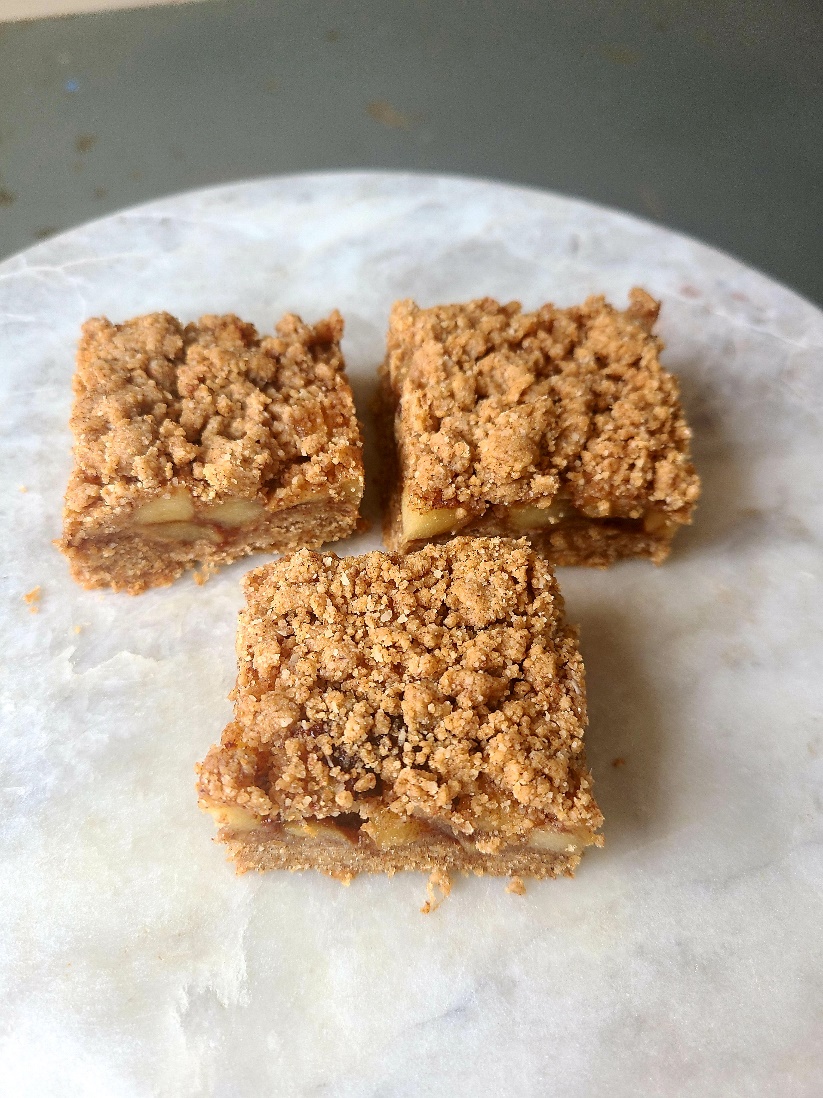 Coffee Cake Squares8 Squares $20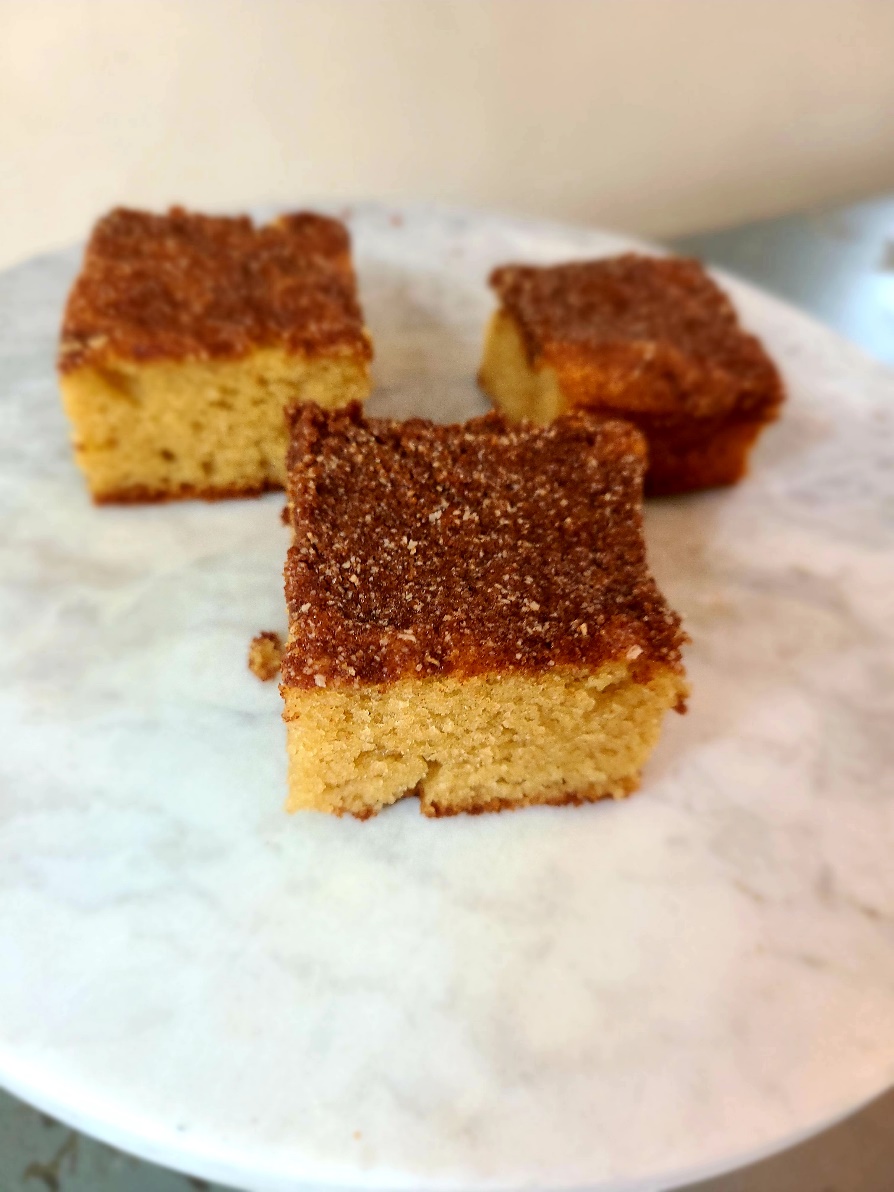 New Healthy Snickers Bars14 Bars $42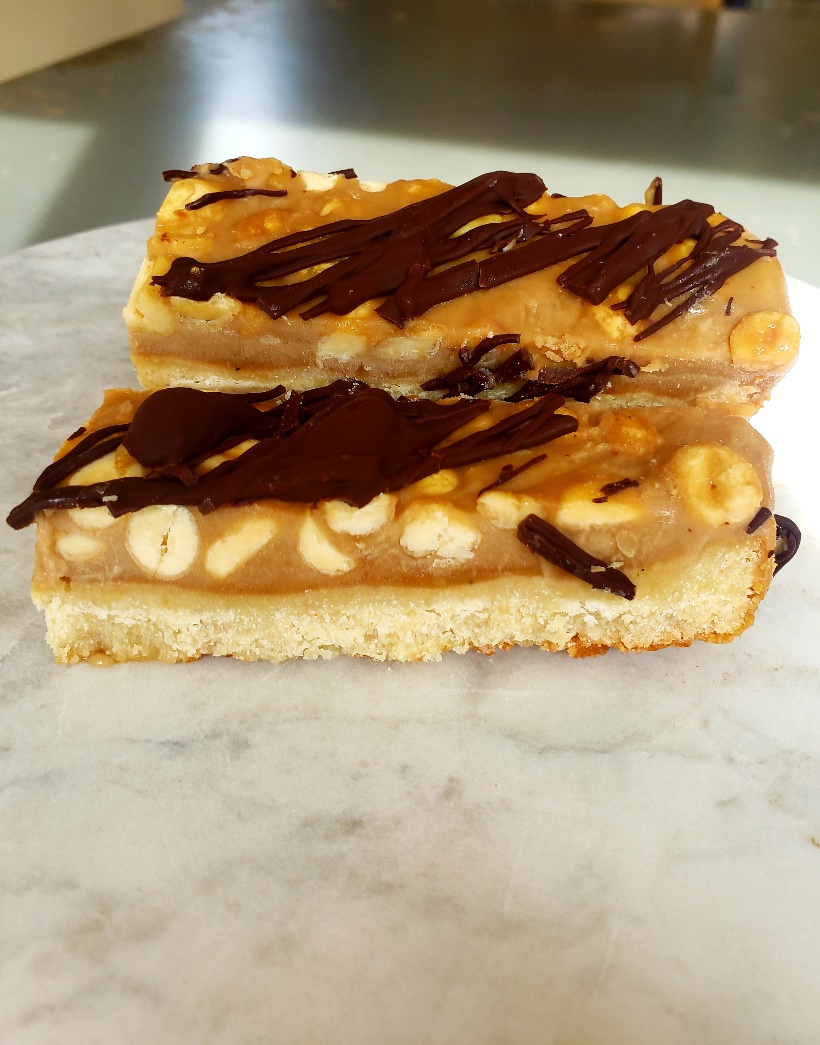 PB Oatmeal Choc Chips Bars8 Bars $24, 16 Bars $42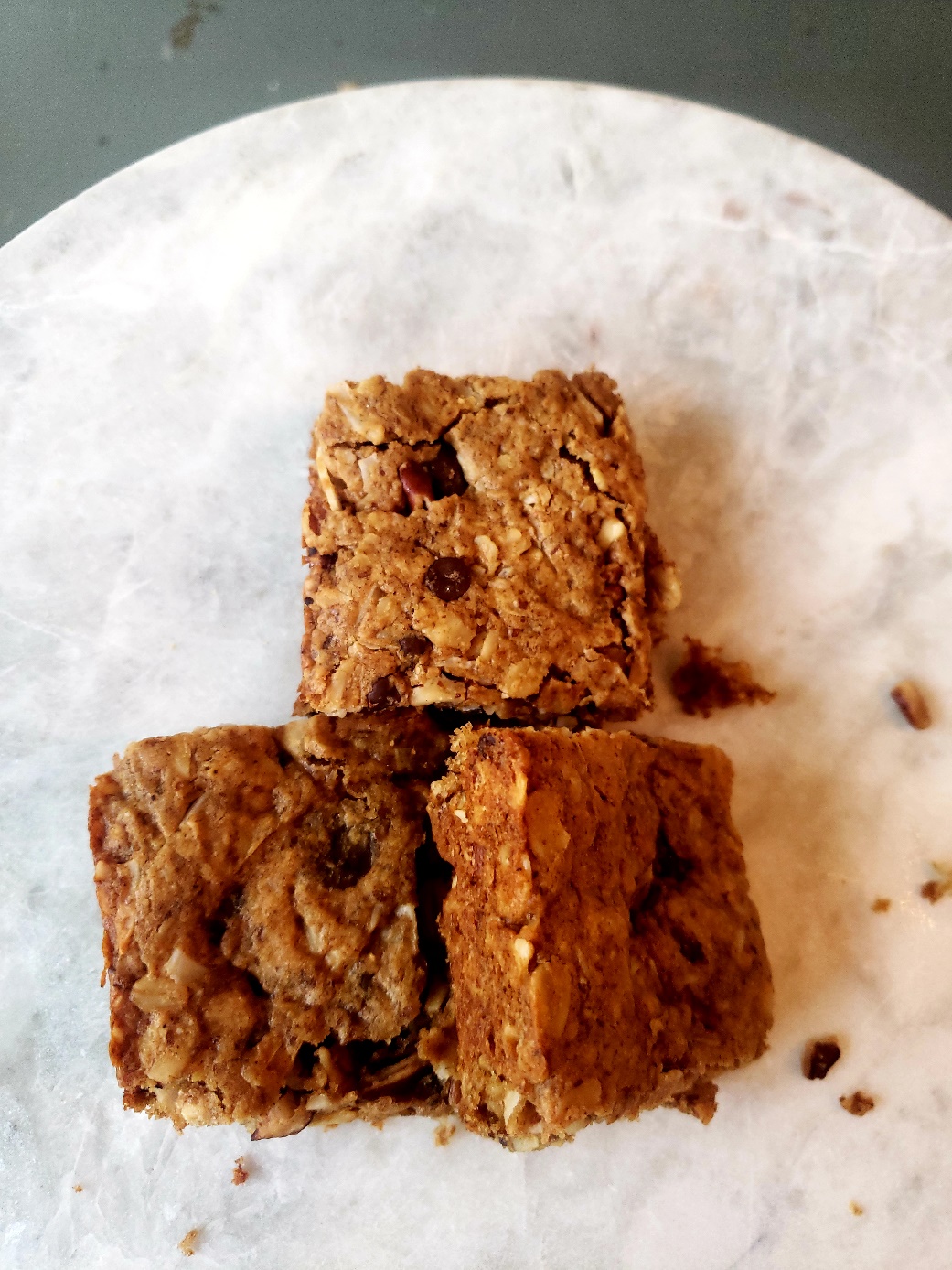 “No Bake” Oatmeal Energy Balls10 Balls $20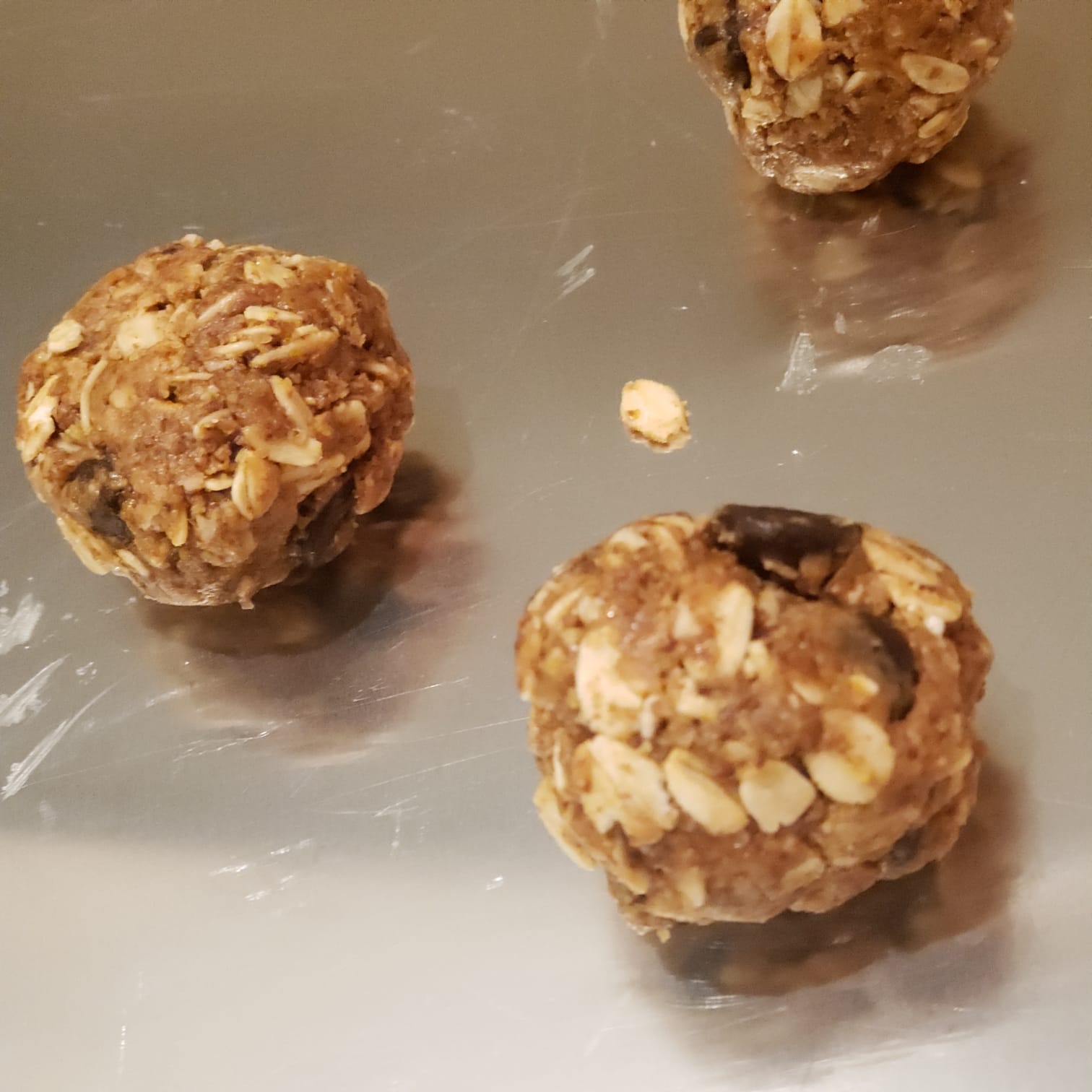 Chocolate Peanut Butter Puff Balls (Crunchy pb choc balls with quinoa puffs)8 balls $20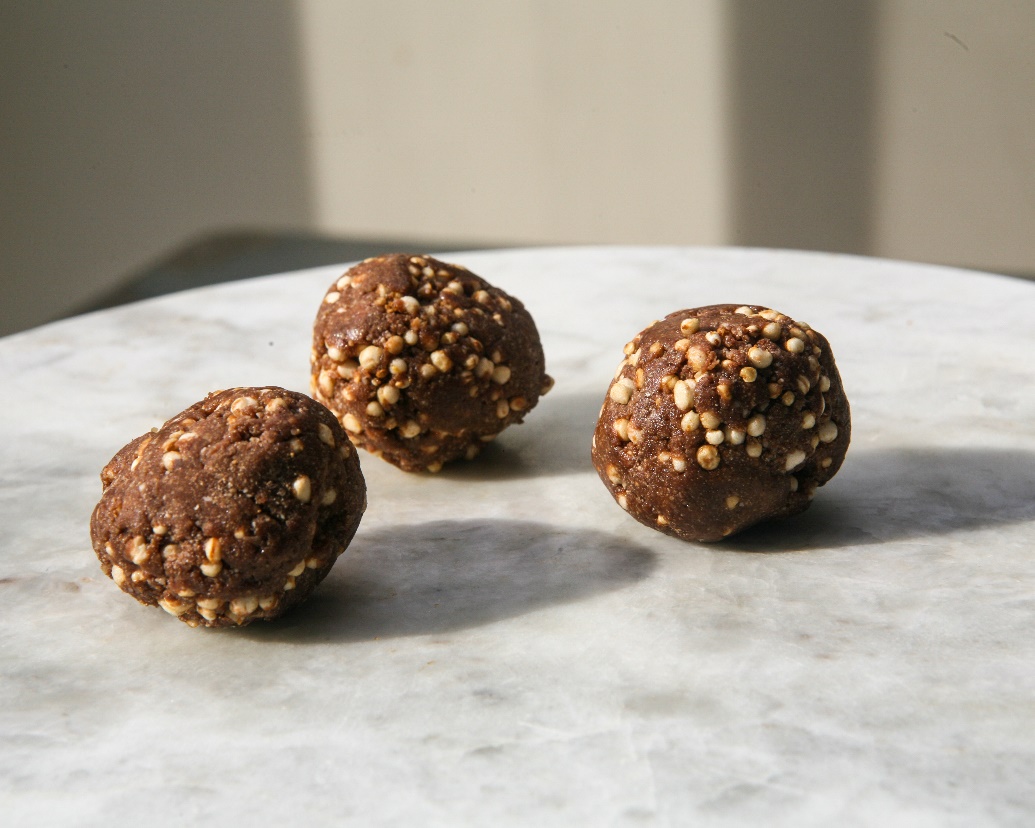 